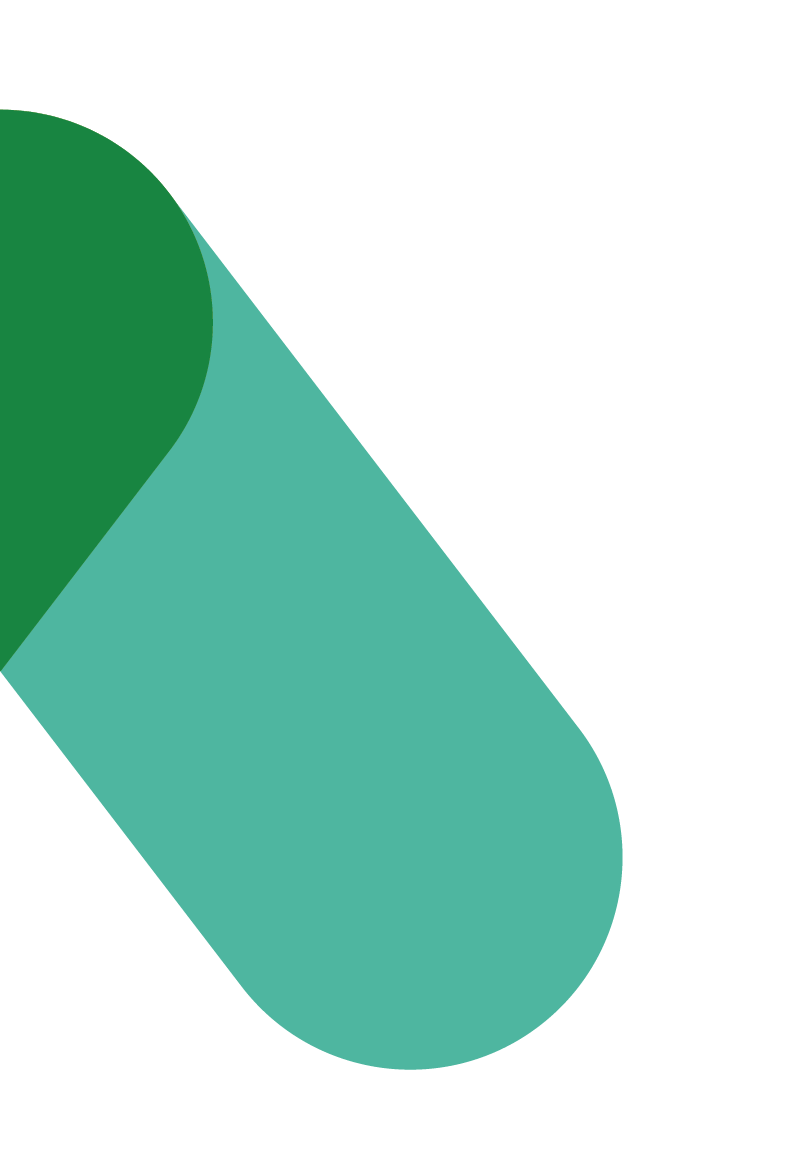 Sponsorship RoadmapVERSION 1.0Date: Prepared for: Department: Table of contents1. Background	31.1 GCWORKPLACE	31.2 [INSERT PROJECT NAME]	32. Objectives	32.1 SPONSORSHIP ROADMAP	32.2	PROSCI METHODOLOGY AND ADKAR (include if applicable)	42.3 SPONSOR GUIDANCE FROM PROSCI BEST PRACTICES	53. Sponsorship roadmap	53.1 SPONSORSHIP DIAGRAM	53.2 Plan to address conditions in the Sponsorship diagram	63.2.1 Preparing the sponsor	73.2.2 Preparing the champions	83.3 SPONSOR PLAN	83.3.1 Sponsor activity model	83.3.2 Sponsor plan: Build the foundation checklist	83.3.3 Sponsor plan: Assess, imagine & plan checklist	103.3.4 Sponsor plan: Implement & operate checklist	114. Sponsorship roadmap implementation	124.1 CHANGE MANAGER AND SPONSOR’S COACH	124.2 MEASURING SPONSOR AND CHAMPIONS’ EFFECTIVENESS	134.2.1 Accountability for sponsor and champion effectiveness	134.2.2 ADKAR change-o-meter	13ANNEXE A: Sponsorship diagram	14ANNEXE B: Sponsorship checklist	151. Background1.1 GCWORKPLACEGCworkplace principles were developed to align with the vision of creating a high-performing Government of Canada workplace that enables a balanced workforce. This new-age workplace is founded on the principles of flexibility, efficiency, (employee) health, collaboration and digital capacity; all of which inform GCworkplace principles.In GCworkplace, employees can choose where and how they want to work, thus creating a more efficient, healthy and flexible workforce that also increases productivity. There is also a strong emphasis placed on mobility, recognizing that activity-based working is the way of the future and that there is no one-size-fits-all approach to office design.The principles of GCworkplace were developed with the needs of today’s workforce, as well as those of tomorrow’s, in mind. One of the big questions facing the Government of Canada is how to attract and retain top talent, and GCworkplace takes a step towards answering that question.1.2 [INSERT PROJECT NAME]Insert information on your modernization project:Project scopeVisionKey principals of the projectKey components of your change management strategyType of change and sizeTimeline2. Objectives2.1 SPONSORSHIP ROADMAPThe purpose of this document is to outline the key activities and responsibilities of the sponsor and champions who are needed to support the change at each phase of the project. The Sponsorship roadmap is vital to help individuals and the organization transition through the change in order to realize the desired organizational benefits and project objectives. Overarching objectives: Preparing a plan for the sponsor. Providing the sponsor with this plan and the sponsor checklists (organized by target audience and timing for the change).Assisting the sponsor in completing the sponsor plan and completing items on the checklists.PROSCI METHODOLOGY AND ADKAR (include if applicable)Prosci is an independent research organization that has developed a comprehensive change management methodology based on best practices identified through their research. As leaders in the field, their methodology is being used across multiple organizations.Based on Prosci’s research, the foundation for organizational change is successful change at the individual level by building the elements of the ADKAR change model (Figure 1) in each individual.  ADKAR stands for:Awareness–provides the “why” the change is happeningDesire–environment that provides the motivation and willingness for the changeKnowledge–is the information and learning needed to apply the changeAbility–removes the capability obstacles that could prevent the changeReinforcement–sustains the change past the implementation phase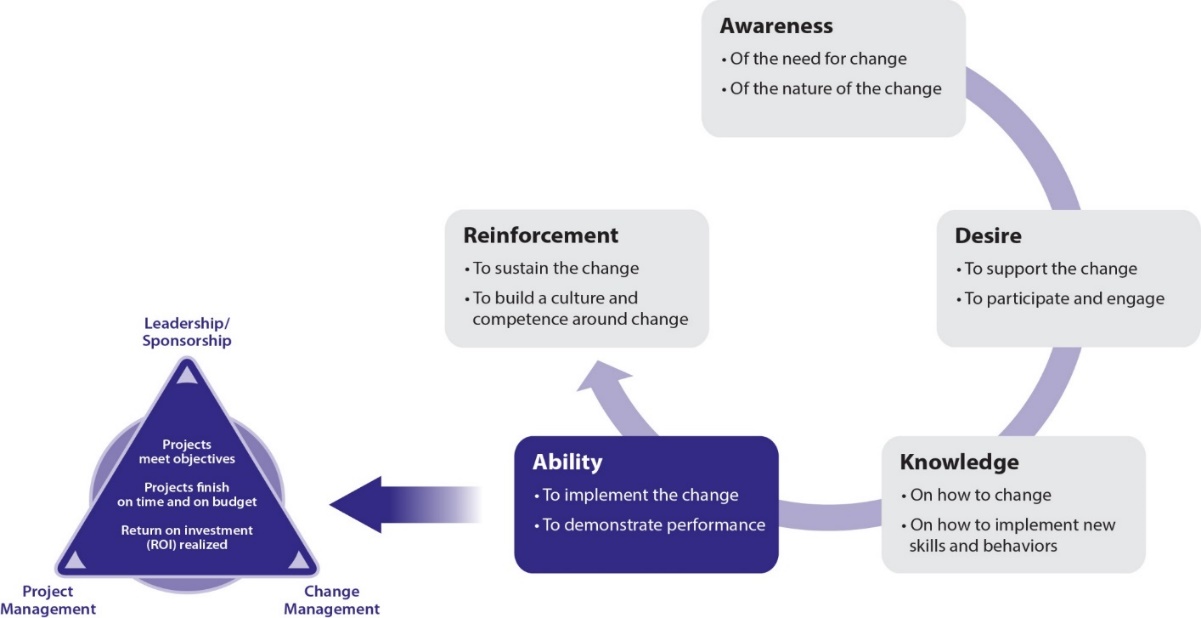 Figure 1.  Prosci® ADKAR® ModelThe ADKAR model is to be integrated into various tools that will be used by the team along with managers and employees, to manage change.  The ADKAR model allows [name of your organization] to shape change management to support employees while facilitating [name of your project] implementation objectives.Sponsors play a large role in building awareness, desire and reinforcement (their role is important but less a factor when developing knowledge and ability):Awareness of how the change aligns with the vision of the organization including why the change is needed and the risks of not changing.Desire is created through coalition building and the management of resistance from managers, and by addressing the gaps in the sponsorship diagram (which you can obtain by following the Guide to assessing the sponsor and champions).Reinforcement of the change is achieved through visible recognition and rewards that come directly from the leadership of the organization.2.3 SPONSOR GUIDANCE FROM PROSCI BEST PRACTICESThe Sponsorship roadmap leverages findings from the Prosci Best Practices in Change Management benchmarking research with responses from over 6,000 participants from 84 countries. In regards to sponsorship, the top two findings include:#1–The number one obstacle to success for major change initiatives is ineffective sponsorship.#2–Project teams ranked 50% of their sponsors as having only a moderate to low understanding of their role in managing the people side of the change and graded them an “average to poor” in terms of sponsorship activities.In addition, the top findings regarding the “most common executive sponsor mistakes” include:failing to remain active and visible throughout the life of the projectunderestimating or misunderstanding the people side of changefailing to communicate messages about the need for changedelegating the sponsorship role and responsibilitiesConsideration will be given to each of these findings in the details that follow.3. Sponsorship roadmap3.1 SPONSORSHIP DIAGRAMNOTE: Due to the sensitive nature of the information contained in the Sponsorship diagram, the information in this section should only be shared with the sponsor.The Sponsorship diagram (ANNEXE A) was prepared during the 
Strategize phase of the Workplace Change Management Playbook and was reviewed with the sponsor to obtain concurrence. The purpose of this diagram is to identify:the sponsor and championstheir position relative to the change (A=openly supports the change and B=openly opposes the change or neutral)their change management (CM) competency level (1=high, 2=moderate, and 3=low)The Sponsorship diagram can be used for:guidance on the overall health of the sponsorship coalitiondetermining if the sponsor is at the right levelidentifying potential sponsorship issues and challengesidentifying natural coalitions that could be capitalized on for this project3.2 Plan to address conditions in the Sponsorship diagramIn the table below:list the sponsor, as well as all the champions that obtained a red or yellow rating in the Sponsorship diagramlist the champions in order of priorities to be addressedIn the “Condition” column:for each individual, indicate name, position, letter/number designation and who they report tofor a visual representation of the letter/number designation, use the image provided and move the arrow to the appropriate lineIn the “Key activities” column:Describe briefly the results of the assessment for that specific individual. E.g.  “All of the IT employees that will help introduce the change as well as be impacted by the change report to [name of champion]. This champion currently opposes the change and has a low level of sponsor competencies.” List concrete actions on how to address specific challenges. E.g. “[Name of sponsor] needs to meet with [name of champion] and find out why the champion opposes the change. It is most likely due to the overwhelming number of projects the champion is currently leading in the organization. Sponsor needs to emphasize the strategic importance of this project both from the perspective of the organizational benefits and project objectives, but also as a showcase project to demonstrate the value of applying a structured and intentional approach to change.”3.2.1 Preparing the sponsorInclude this section if you have one of the following conditions in place:The sponsor is a B: neutral or opposed to the changeLay out educational/learning elements that the sponsor should be familiarized with. E.g. provide information on the project, on its benefits for the organization and for employees. Provide information on how the outcomes of this project are directly aligned to the organizational strategic objectives. The sponsor is not at the right levelInclude strategies to mitigate this. E.g. try to identify a co-sponsor at the right organizational level that could be used strategically to perform specific activities. You have identified natural coalitions that could be capitalized onUse information obtained during the assessment, identify champions that could be used strategically to help turn an “A” into a “B” or to increase CM awareness in champions that scored a 2 or 3. E.g. John and Sue have shown to be a tremendous positive influence on some of their colleagues who sit on the XYZ committee, including champions Tim and Renée who are both “B”. Schedule a meeting for the sponsor to meet Tim and Renée along with John and Sue. 3.2.2 Preparing the championsIn addition to the key activities listed above, the following actions are recommended to prepare the champions:Courses in change management: Change management training sessions targeted at senior management are available from various providers. Consider offering a session or workshop to the sponsorship coalition. Check with your procurement officer what might be available via the Standing Offer). [Insert information on the sessions that are planned on being offered]. This session will provide senior leaders with the knowledge and ability to improve change outcomes by becoming more effective change leaders. It will not only increase the probability of success for [insert name of project], it will help build competencies for future projects and change initiatives within the organization.External data to build awareness: Information in the Sponsorship checklist (ANNEXE B) will be used as “bite-size” snippets of information and sent with each of the project status reports to the sponsorship coalition. Example: Did you know effective sponsorship is the #1 indicator of project success?Direct coaching: The sponsor will continue to engage personally with select champions in the coalition to provide direct coaching and intervention, as required.3.3 SPONSOR PLAN3.3.1 Sponsor activity modelThe Sponsor activity model is used to show the responsibilities of the sponsor in each project phase with each audience. This framework, along with the Sponsor plan items listed below, form the foundation of the Sponsorship roadmap.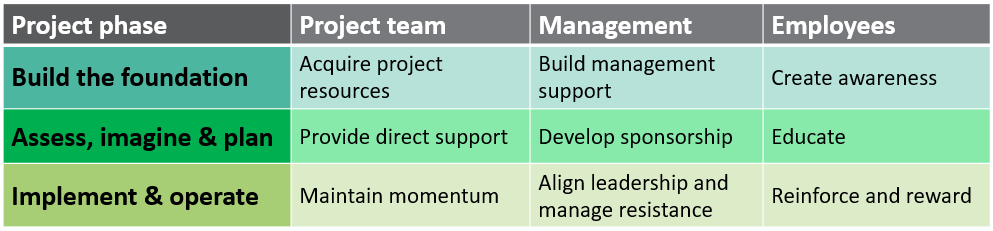 3.3.2 Sponsor plan: Build the foundation checklist3.3.3 Sponsor plan: Assess, imagine & plan checklist3.3.4 Sponsor plan: Implement & operate checklist4. Sponsorship roadmap implementation4.1 CHANGE MANAGER AND SPONSOR’S COACHThe change manager will take on the role of coach for the sponsor throughout the project. In this role, the change manager will be responsible for:Working with the sponsor to monitor the health of the sponsorship coalitionCoaching the sponsor to be effective Preparing communications for the sponsor and the rest of the sponsorship coalition (in coordination with the communications lead from Corporate Communications)Working with the sponsorship coalition administrative assistants to schedule and get on their calendars the activities needed to perform as effective champions of change (for both the communication plan and Sponsor roadmap activities)Monitoring and engaging the necessary resources at each phase of the project according to the Sponsor checklists (in Section 3)4.2 MEASURING SPONSOR AND CHAMPIONS’ EFFECTIVENESS4.2.1 Accountability for sponsor and champion effectivenessThe change manager will add a “sponsor effectiveness” standing item to their regular meeting with the sponsor. The sponsor should also add a standing item to the meetings they have with the champions, either via the steering committee, one-on-one meetings, etc., to confirm continued support of the change and ensure the champions are still engaged. These check-in times and discussions should also be used to reiterate why effective sponsorship is critical, “train” on sponsorship roles, and make sure sponsorship actions were completed:Being present at public forum eventsCommunicating about the changeTaking action with employeesVisibly embracing the change4.2.2 ADKAR change-o-meterThe ADKAR change-o-meter tool can be used to gauge and measure sponsor and champions’ effectiveness throughout the project. This tool measures an individual’s level of awareness, desire, knowledge, ability, and reinforcement on a change with real-time scoring to determine where they are in the Prosci ADKAR model. Sponsor and champions’ effectiveness will be assessed at the critical elements of awareness, desire and reinforcement.In addition, the Sponsorship checklist (ANNEXE B) will be used as an audit tool to ensure best practices are being taken into consideration in the Sponsorship roadmap.ANNEXE A: Sponsorship diagramNOTE: Due to the sensitive nature of the information contained in the Sponsorship diagram, the information in this section should only be shared with the sponsor.Insert here the results of your Sponsorship diagram created with the Guide to assessing the sponsor and champions during the Strategize phase of the Workplace Chance Management Playbook.ANNEXE B: Sponsorship checklistThe Sponsorship checklist* draws upon benchmarking research conducted by PROSCI© *adapted from the PROSCI Sponsorship ChecklistConditionResults and key activitiesSPONSORSPONSORname, title, alpha-numerical rating, reports to: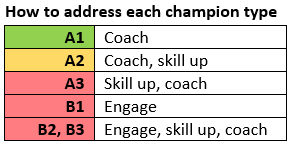 [brief description of results followed by concrete action]………CHAMPIONSCHAMPIONSname, title, alpha-numerical rating, reports to:[brief description of results followed by concrete action]………Add as many lines as required for all the champions that obtained red or yellow rating.AudienceActivityNotesProject teamACQUIRE PROJECT RESOURCESSelect the best project leader and team members, including resources with change management expertiseProvide necessary funding for the team, including training for all team members on change managementSet priorities related to day-to-day work versus project work to allow adequate team member participationHelp the team understand critical business issues or opportunities that must be addressedProvide clear direction and objectives for the project; describe what success will look likeJointly develop a high-level view of the future and link change to the business strategyBe directly involved with the project team; set expectations; review key deliverables and remove obstaclesTake ownership for success of the project while holding the team accountable for resultsEstablish a commitment to change management; talk about change management and ensure required roles are filledInclude concrete actions for the sponsor on how they will accomplish these activities.………ManagementBUILD MANAGEMENT SUPPORTEstablish the support of senior management and create a support network Identify or create a steering committee to monitor progressEducate senior management about the business drivers of change (the WHY) and the risks of not changingWork directly with managers who show early signs of resistanceCreate change champions within the leadership team; build support and enthusiasm for the changeDefine accountabilities for managers; solicit and listen to management feedbackConnect project to the organization’s strategy and goalsProvide training on change management to senior managementDetermine and communicate priorities between this change and other change initiativesResolve conflicting operational objectives with senior leadersEstablish change activities that the leadership group is responsible for completingEmployeesCREATE AWARENESSExplain WHY a change is needed; share the risks or not changing and repeat key messagesShare the vision of the future; explain the nature of the change and show how change will address business problems or opportunitiesAnswer “How will this change affect me?” and “What’s in it for me?” (WIIFM)Be proactive, vocal and visible; communicate frequently, including face-to-face conversationsListen and be open to dialogue and resistanceTell employees what they can expect to happen and when; show project milestones and provide updatesUnderstand the organizational culture and beliefs to communicate effectively with employeesCommunicate clearly and honestly about aspects of the project that are still unknownShare plans with clients, suppliers and all impacted stakeholdersAudienceActivityNotesProject teamPROVIDE DIRECT SUPPORTStay involved; attend key project meetings, review project status and hold the team accountable for the resultsProvide necessary resources and funding, including ensuring the right people are made available Be accessible to the team; be a sounding board, provide ideas and constructive criticism and ask “what if”?Remove roadblocks; make timely decisions on project issues and help manage conflicts and political issuesCommunicate expectations and feedback from other managersKeep the team on track and manage “scope creep”Reward success and achievementsTake the time to understand the solutionMake sure that the project team knows that your door is open and you are available to support their workPlay a role in all critical decisionsIdentify conflicts with other projects that might impact this teamInclude concrete actions for the sponsor on how they will accomplish these activities.………ManagementDEVELOP SPONSORSHIPContinue to build support and sponsorship among senior management; reinforce key messages, resolve differences in perception and address areas of resistanceLet senior management know how they can support the change; provide them with tools for sponsoring change with their direct reportsConduct or attend steering committee meetings; keep managers informed, use this forum to resolve critical issuesUse public and private conversations to reinforce leadership support; recognize outstanding managersCommunicate project progress to all senior managementHold managers accountable; do not tolerate resistance or allow managers to opt out of change and be clear on expectationsEnsure that a consistent message is being sent by managers to impacted employeesEmployeesEDUCATECommunicate frequently with employees; make your personal commitment visible, including face-to-face conversationsReinforce the reason for change, the risk of not changing and evolving details about the future stateShow employees how the change aligns with the direction and strategy of the businessAnswer “What will this change mean to me?”Listen to what employees have to say; take the pulse of the organization and collect feedbackShare project progress and provide updates regularly; update on “what you can expect to happen when”Enable employee participation and involvementRecognize good work employees have doneEnsure adequate time is allocated for training and skills-building prior to implementationAudienceActivityNotesProject teamMAINTAIN MOMENTUMSecure resources necessary for implementationStay engaged with the team: attend meetings, reward successes, hold them accountable for results and build enthusiasmRemove roadblocks and help the team overcome obstaclesStay on course; avoid shifting priorities to earlyAttend frequent project status meetings and track progressResolve issues and conflicts; respond to escalationInclude concrete actions for the sponsor on how they will accomplish these activities.………ManagementALIGN LEADERSHIP AND MANAGE RESISTANCEContinue to meet in public and private with senior management; align sponsorship, provide progress updates and resolve issuesCommunicate expectations to senior management for their support of change; provide activities they can do and messages they can communicate to the organizationManage resistance from managers; consider corrective measures for managers who will not support the changeModel change through personal examples and hands-on involvementStay involved throughout the entire; stay visibleHold managers accountable for supportEmployeesREINFORCE AND REWARDReinforce key messages; align business strategy with project objectives and increase personal communicationsReinforce why the change is being made and the risk of not changing (some employees might be ready to hear this message only when change is near implementation)Listen to employees and encourage feedback; be willing to answer tough questionsSet expectations for employees; clearly communicate consequences of not changingIdentify the additional work and difficulties that might be experienced during implementationEnforce application of new processes and behaviorsLook for quick wins; share successes and build enthusiasm for changeCelebrate success stories in person; be present and visibleAcknowledge challenges and obstacles honestlyAre your sponsor and champions aware of the importance they play in making change successful?In Prosci benchmarking studies, the number one response by participants when asked what was the greatest overall contributor to project success in each of the studies was active and visible sponsorship.Do your sponsor and champions know their three biggest roles in supporting organizational change?The three key roles for senior leaders: (1) Participate actively and visibly throughout the project, (2) Build a coalition of sponsorship with managers and peers; and (3) Communicate directly with employees. Nearly 50% of study participants ranked their sponsor as having a moderate to poor understanding of their role.Are your sponsor and champions active and visible throughout the project?Effective sponsors cannot stand on the side-lines—they must be involved in more than just signing their names on the project charter. They must stay active and visible throughout the project.Are your sponsor and champions building coalitions that are needed for the change to be successful?Effective sponsors and champions interact with the other leaders necessary to make the change successful. They must build relationships and commitment with these other key leaders.Are your sponsor and champions communicating directly and effectively with employees?The leaders of change are one of the two preferred sender of communication messages. Your sponsor and champions need to directly communicate with employees about the business reasons for change, risks of not changing and why the change is happening now.Do your sponsor and champions know that the biggest mistake cited by study participants was failing to personally engage as a leader of change?Failure to engage personally, abdicating their role to lower level managers or the project team and failing to communicate reasons for change with immediate employees are the biggest mistakes cited by study participants. Project teams face tremendous difficulties when they have a sponsor and champions who do not personally engage in the change.Is your sponsor prepared to manage resistance?Managing resistance is a key role of senior leaders, managers and supervisors. Your sponsor needs to be prepared and ready to deal with resistance in the organization—especially from other senior leaders and managers. Change managers need to coach senior leaders on how to identify root causes of resistance and how to engage and manage resistance when it happens.Is your sponsor prepared to celebrate success?Celebrating success—even small, short-term success—is an important part of building support and momentum for change. Sponsors play a key role in recognizing employees both publicly and privately.Is your sponsor setting clear priorities regarding this initiative, other initiatives and day-to-day work?Sponsors influence priorities through their behaviors, actions and the communications they send. Sponsors must show both their own and the organization’s commitment to change if they expect employees throughout the organization to become engaged.Is your sponsor avoiding the “flavour of the month” syndrome?“Flavour of the month” describes a situation where organizations are constantly introducing and abandoning initiatives. When this occurs, it makes it more difficult to create meaningful change. Sponsors are responsible for launching new initiatives and ensuring new projects are not just the next “flavour”.